Рекламно-техническое описание результата интеллектуальной деятельности в виде секрета производства (ноу-хау) «Модель поиска кадров из внешних источников с помощью методов машинного обучения», разработанного в ходе научного исследования, проведенного в рамках государственного задания Финуниверситета на 2023 год по теме: «Формирование кадровых экосистем в ИТ-отрасли как решение проблемы сохранения кадрового потенциала отрасли» Сведения об авторах: Описание результата интеллектуальной деятельностиИнформация о технологии. Результат интеллектуальной деятельности в виде секрета производства (ноу-хау) «Модель поиска кадров из внешних источников с помощью методов машинного обучения», включает в себя технологию применения нейросетевой модели Word2Vec и  градиентного бустинга деревьев решений для решения задачи мультиклассовой классификации текста, которые позволят найти по запросам (ключевым словам) резюме потенциальных сотрудников заполненные в точной форме на сайте hh.ru, а также в социальных сетях и т.д. В последнее время для решения задач обработки естественного языка (NLP) применяют предобученные “тяжелые” Large Language Model (чаще всего основанные на архитектуре трансформера – ChatGPT, GPT-4, LLaMA, Bard, Yandex GPT и др.), содержащие десятки миллиардов настраиваемых параметров. Однако использование предобученных моделей может иметь и некоторые недостатки, такие как сложность интерпретации результатов и большой объем памяти, необходимой для хранения модели, что в свою очередь потребует использования дорогих Data Science Virtual Machine для их применения. Кроме того, некоторые предобученные модели могут содержать нежелательную или неэтичную информацию, такую как стереотипы и предрассудки.Преимущество предлагаемого подхода заключается в возможности получения высокого качества решения задачи мультиклассовой классификации текста самими аналитиками организации на стандартном оборудовании и возможности самостоятельного формирования датасетов для обучения модели. Научным заделом РИД является законченное научное исследование по теме: «Модель поиска кадров из внешних источников с помощью методов машинного обучения», выполненное в рамках прикладной научно-исследовательской работы, государственное задание Финансового университета на 2023 год.РИД прошел все стадии разработки от законченного НИР до готовности к практическому применению в качестве алгоритма и инструмента претендентов на должность в компании ИТ-отрасли. Новизна технологии, отличие ее от аналогов заключается в эксклюзивности подходов к применению технологий искусственного интеллекта для поиска кандидатов на должность из открытых источников Интернета (HH.ru, социальные сети и т.д.) согласно требованиям должности в компании ИТ-отрасли, что является уникальной возможностью для обработки больших объемов информации.  Элементами новизны, создающими новые качества технологии, являются:разработка инновационных рекомендаций по совершенствованию автоматизированного процесса подбора кадров на должность в ИТ-отрасли из открытых источников Интернета разработка рекомендаций по совершенствованию алгоритмов поиска и обработке данных о новых претендентах, проверок достоверности и полноты сведений о доходах, расходах, об имуществе и обязательствах имущественного характера, в том числе реализуемых с помощью современных цифровых технологийновый подход к разработке рекомендаций по использованию инструментов искусственного интеллекта разработка рекомендаций по использованию в российской практике лучшего зарубежного опыта научно-обоснованные предложения по совершенствованию Методических рекомендаций по проведению Технологическими преимуществами технологии являются: Повышение результативности и эффективности использования инструментов и методов машинного обучения для поиска претендентов на должности в ИТ-отрасли, что позволит сократить время на поиск и обработку данных, обработать большое количество потенциальных претендентов.Экономическими преимуществами технологии являются:совершенствование механизма отбора кадров на разные уровни должности компаний ИТ-отрасли.  повышение эффективности работы ИТ-организацийповышение объективности оценки соответствия должностным требованиям новых претендентов.Технологию возможно использовать в российской практике для повышения эффективности и результативности деятельности при подборе кадров на должность в компании ИТ-отрасли, что является приоритетным направлением развития страны в соответствии с требованиями цифрового и технологического развития Российской Федерации. Предполагается предложить технологию для Министерства цифрового развития и связи и массовых коммуникаций Российской Федерации.Планируется использовать технологию в учебных дисциплины, преподаваемых по направлению «Бизнес-информатика» (бакалавриат и магистратура), «Управление персоналом» (бакалавриат и магистратура) и т.д.Технология будет использоваться при проведении научных исследований по аналогичной тематике.Сопутствующими полезными социальными эффектами технологии ожидаются:  Сформирован инструмент совершенствования цифровых технологий, обеспечивающих автоматизацию процесса подбора кадров, соответствующих должностным требованиям организации и обладающих необходимыми компетенциями. 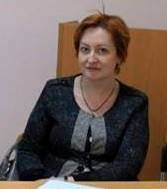 Васильева Елена ВикторовнаРуководитель Департамента бизнес-информатики д.э.н., доцентАдрес: 109456, Москва, 4-й Вешняковский пр., д. 4, кабинет 1313Тел.: +7 (499)503-4734, доб. 4770Эл. адрес: evvasileva@fa.ru 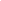 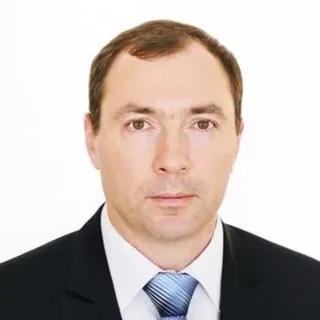 Сахнюк Павел Анатольевич Доцент Департамента бизнес-информатики К.т.н., доцентАдрес: 109456, Москва, 4-й Вешняковский пр., д. 4, кабинеты 306Тел.: +7 (985) 830 0938Эл. адрес:  PASakhnyuk@fa.ru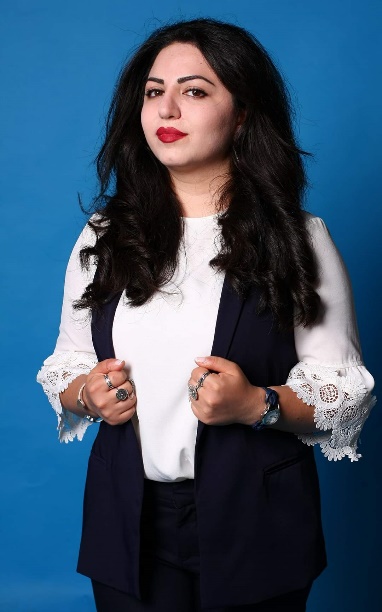 Мирзоян Мариам ВалериковнаСтарший преподаватель Департамента бизнес-информатикиАдрес: 109456, Москва, 4-й Вешняковский пр., д. 4, кабинет 1205Тел.: +7 (499) 503-4721 доб. 6576Эл. адрес: mvmirzoyan@fa.ru    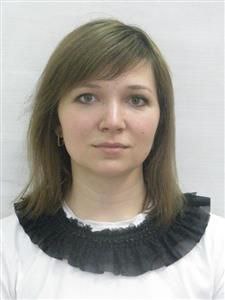 Рябова Ольга ВладимировнаАссистент Департамента бизнес-информатикиАдрес: 109456, Москва, 4-й Вешняковский пр., д. 4, кабинет 1205Тел.: +7 (499) 503-4733 доб. 4766Эл. адрес:  olvryabova@fa.ru